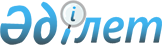 О внесении изменений в постановление акимата Осакаровского района от 28 февраля 2020 года № 11/01 "Об определении перечня должностей специалистов в области социального обеспечения, образования, культуры, спорта, являющихся гражданскими служащими и работающих в сельской местности"Постановление акимата Осакаровского района Карагандинской области от 13 сентября 2021 года № 56/01. Зарегистрировано в Министерстве юстиции Республики Казахстан 18 сентября 2021 года № 24426
      ПОСТАНОВЛЯЕТ:
      1. Внести в постановление акимата Осакаровского района от 28 февраля 2020 года № 11/01 "Об определении перечня должностей специалистов в области социального обеспечения, образования, культуры, спорта, являющихся гражданскими служащими и работающих в сельской местности" (зарегистрировано в Реестре государственной регистрации нормативных правовых актов № 5731) следующие изменения:
      заголовок изложить в следующей редакции:
      "Об определении перечня должностей специалистов в области социального обеспечения, культуры, являющихся гражданскими служащими и работающих в сельской местности";
      пункт 1 изложить в следующей редакции:
      "1. Определить перечень должностей специалистов в области социального обеспечения, культуры, являющихся гражданскими служащими и работающих в сельской местности согласно приложению к настоящему постановлению.";
      приложение изложить в новой редакции согласно приложению к настоящему постановлению.
      2. Государственному учреждению "Отдел экономики и финансов Осакаровского района" в установленном законодательством Республики Казахстан порядке обеспечить государственную регистрацию настоящего постановления в Министерстве юстиции Республики Казахстан.
      3. Контроль за исполнением настоящего постановления возложить на курирующего заместителя акима района.
      4. Настоящее постановление вводится в действие по истечении десяти календарных дней после дня его первого официального опубликования.
      "СОГЛАСОВАНО"
      Осакаровский районный маслихат Перечень должностей специалистов в области социального обеспечения, культуры, являющихся гражданскими служащими и работающих в сельской местности
      1. Должности специалистов в области социального обеспечения:
      1) руководитель центра занятости населения района;
      2) заведующий отделением надомного обслуживания, являющийся структурным подразделением организации районного значения;
      3) консультант по социальной работе центра занятости населения;
      4) специалист структурного подразделения центра (службы) занятости населения;
      5) социальный работник по уходу за престарелыми и инвалидами;
      6) социальный работник по уходу за детьми-инвалидами и инвалидами старше 18 лет с психоневрологическими заболеваниями;
      7) бухгалтер;
      8) ассистент центра занятости населения.
      2. Должности специалистов в области культуры:
      1) руководитель (директор) государственного учреждения и государственного казенного предприятия районного значения;
      2) заместитель руководителя (директора) государственного учреждения и государственного казенного предприятия районного значения;
      3) художественный руководитель государственного учреждения и государственного казенного предприятия районного значения;
      4) главный бухгалтер государственного учреждения и государственного казенного предприятия районного значения;
      5) руководитель отдела государственного учреждения и государственного казенного предприятия районного значения;
      6) главный администратор государственного учреждения и государственного казенного предприятия районного значения;
      7) заведующий (руководитель) библиотекой государственного учреждения и государственного казенного предприятия районного значения;
      8) администратор (основных служб);
      9) аккомпаниатор;
      10) балетмейстер;
      11) библиограф;
      12) библиотекарь;
      13) звукорежиссер;
      14) инженер всех наименований (основных служб);
      15) культорганизатор (основных служб);
      16) методист всех наименований (основных служб);
      17) музыкальный руководитель;
      18) редактор (основных служб);
      19) режиссер;
      20) режиссер-постановщик;
      21) хореограф;
      22) художники всех наименований (основных служб);
      23) бухгалтер;
      24) инженер всех специальностей;
      25) инспектор;
      26) переводчик;
      27) руководитель структурного подразделения, занятого административно-хозяйственным обслуживанием государственного учреждения и государственного казенного предприятия: хозяйства;
      28) костюмер;
      29) оператор: световой аппаратуры, видеозаписи, звукозаписи.
					© 2012. РГП на ПХВ «Институт законодательства и правовой информации Республики Казахстан» Министерства юстиции Республики Казахстан
				
      Аким Осакаровского района

Н. Кобжанов
Приложение
к постановлению
акимата Осакаровского
района
от 13 сентября 2021 года
№ 56/01Приложение
к постановлению акимата
Осакаровского района
от 28 февраля 2020 года
№ 11/01